Сертифицирана по ISO 9001: 2015                                                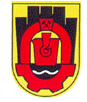                                                2300  Перник,  пл. ”Св. Иван Рилски ” 1А ; тел: 076/602 933; факс: 076/603 890Приложение № 2ПРЕДЛАГАНИ ЦЕНОВИ ПАРАМЕТРИ /ЦЕНОВО ПРЕДЛОЖЕНИЕза участие в открита процедура за възлагане на обществена поръчка по ЗОП с предмет: „ Осигуряване на извънгаранционно пълно сервизно обслужване и ремонт на тежкотоварна автомобилна техника, собственост на община Перник“	от………………………………………………………………….......................................................................................................................................................................................................................................................................................................................(пълно наименование на кандидата и правно-организационната му форма, адрес на управление, ЕИК по БУЛСТАТ /ЕИК)чрез .……………………………………...............………………….....................................................................................................................................................................................(собствено, бащино и фамилно име на представляващия участника, адрес за кореспонденция)УВАЖАЕМИ ГОСПОЖИ И ГОСПОДА,Приемам да изпълня обществената поръчка с горепосочения предмет съгласно изискванията на Възложителя, като предоставям на вниманието Ви следните ценови параметри без влючен ДДС за изпъленние на предмета на обществената поръчка:       Предлаганите цени за изпълнение на поръчката отговарят на посочените по-долу изисквания и включват:1. Цена за 1 сервизен човекочас вложен труд (часова ставка):................................ /................................................/ лева без вкл. ДДС.       (с цифри)                                        (с думи)                     2. Отстъпка в % (проценти) от доставната цена за вложени резервни части и консумативи:.......................................... /.........................................................................../ %        (с цифри)                                                            (с думи)                     3. Цена за смяна на комплект от 4 /четири/ броя гуми, независимо от размера на гумите:................................ /................................................/ лева без вкл. ДДС.       (с цифри)                                        (с думи)                     4. Цена за услугата комплексно външно измиване на МПС или вътрешно почистване на МПС, както следва:     4.1. Цена за услугата външно измиване на МПС:................................ /................................................/ лева без вкл. ДДС.       (с цифри)                                  (с думи)                          4.2. Цена за услугата вътрешно почистване на МПС:................................ /................................................/ лева без вкл. ДДС.       (с цифри)                                        (с думи)                     Забележка: Цена за услугата комплексно външно измиване на МПС или вътрешно почистване на МПС се формира като сбор от цената по т. 4.1 и цената по т. 4.2. от настоящата ценова оферта.. Предложените цени са в лева, изчислени до втория знак след десетичната запетая, и са без включен ДДС, като са определени при пълно съответствие с условията от документацията по процедурата.. Предлаганите от нас цени са окончателни и валидни до приключване изпълнението на договора.. Съгласни сме начинът за плащане да бъде, съгласно предвидените от Възложителя в проекта на договор условия и начин.. Заявяваме, че ако процедурата по възлагане бъде спечелена от нас, най-късно в деня на подписване на договора ще представим гаранция за добро изпълнение в размер на 3 /три/ % от стойността на договора.. Други предложения от участника (ако е приложимо): ..…………………………………………………………………………………………………………………………………………………………………………………..………………………………………………………………………………………………..……............................................................................................................................................................................................................................................................................................./подпис, име, фамилия, длъжност/Забележки: Важно: Предлаганите единични цени следва да се посочват с точност до втория знак след десетичната запетая.Важно: Настоящата оферта се поставя в плик с надпис ”Предлагани ценови параметри”.                                                                                                                                                                                                                Важно: Предложените цени са обвързващи за целия срок на изпълнение на поръчката, същите са пределни и включват всички разходи за изпълнение на нейния предмет, в това число и тези, които биха могли да възникнат в рамките на изпълнението на договора за обществена поръчка.Важно: Предлаганите ценови параметри се попълват четливо и без зачерквания, в лева, без включен ДДС.Важно: При разминаване на цена, изписана с думи и цена с цифри се приема цена, изписана с думи.Важно: Съгласни сме начинът за плащане да бъде, съгласно предвидените от Възложителя в проекта на договор условия и начин.Дата: ..................................... г.С уважение: ......................................